ОГЛАВЛЕНИЕ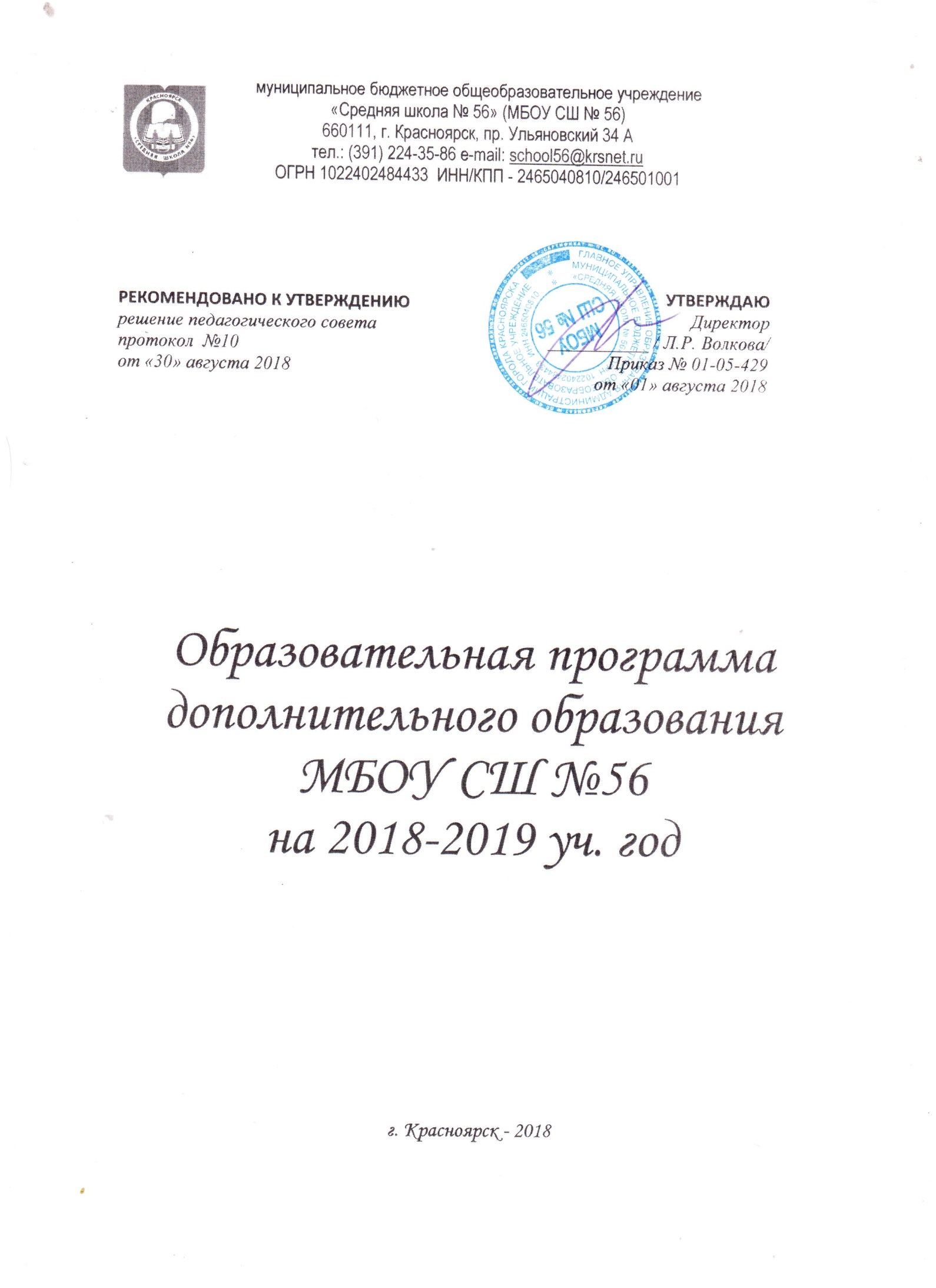 Пояснительная записка……………………………………………….……….22. Содержание дополнительных общеразвивающих программ………....………113. Учебный план дополнительного образования МБОУ СШ №56 на 2018-2019 учебный год………………………………………………………………………..154. Формы обучения и  режим занятий объединений дополнительного образования………………………………………………………………………….165. Формы, порядок и периодичность проведения промежуточной аттестации обучающихся по дополнительным общеразвивающим программам……....... 196. Расписание занятий объединений дополнительного образования……….…..207. Адаптированные дополнительные общеразвивающие программы, способствующие социально-психологической реабилитации  детей с ограниченными возможностями здоровья, включая детей-инвалидов, с учетом их особых образовательных потребностей………………………………………228. Мониторинг качества образовательно-воспитательной деятельности в системе дополнительного образования…………………………………………………….239. Критерии результативности…………………………………………………….2310. Управление реализацией образовательной программы дополнительного образования…………………………………………………………………………2411. Заключение ………………………………………………………………….…2412. Материально-технические условия реализации основной образовательной программы дополнительного образования……………………………………….2513. Список литературы………………………………………………………….…29Пояснительная запискаДополнительная образовательная программа является нормативно-управленческим документом муниципального бюджетного общеобразовательного учреждения «Средняя школа № 56», характеризует специфику содержания дополнительного образования.Нормативно-правовая базаГлавной специфической чертой развития дополнительного образования в школе должна быть опора на содержание основного образования. Интеграция основного и дополнительного образования может обеспечить:•	целостность всей образовательной системы школы со всем её многообразием; •	определённую стабильность и постоянное развитие; •	необходимый уровень знаний, умений, навыков обучающихся и развитие их эмоционально-образной сферы, формирование духовно-нравственных качеств, социальной активности; •	сохранение определенного консерватизма системы и более активного использования инновационных педагогических идей, образовательных моделей, технологий; •	поддержку существующих школьных традиций и поиск новых путей организации жизни ученического и педагогического коллективов; •	сохранение лучших сил педагогического коллектива и приглашение новых людей, готовых работать с детьми.1. Перечень нормативно-правовых документов и локальных актов, регламентирующих деятельность дополнительного образования в МБОУ СШ №56:Федеральные:•	Конституция РФ. Основной Закон Российского государства (12.12.1993 г.) •	Трудовой кодекс РФ.•	Федеральный закон Российской Федерации от 29 декабря 2012 г. N 273-ФЗ "Об образовании в Российской Федерации".•	Федеральный закон "Об основах системы профилактики безнадзорности и правонарушений несовершеннолетних" от 24.06.1999 г. № 120-ФЗ. (Принят Государственной Думой 21.05.1999г., в редакции Федерального закона от 13.01. 2001г. № 1-ФЗ).•	Федеральный закон от 22.08.2004 г. №122-ФЗ "О государственной поддержке молодежных и детских общественных объединений".•        Стратегии развития воспитания в Российской Федерации на период до 2025 года от 29.05.2015 N 996-р•	Национальная образовательная инициатива «Наша новая школа», утвержденная Президентом Российской Федерации 04 февраля 2010 г. Пр-271; •		Федеральный государственный образовательный стандарт начального общего образования приказ № 373 от 06.10.2009 года.•	Федеральный государственный образовательный стандарт основного общего образования приказ № 1897 от 17.12.2010 года.•       Приказ от 29 августа 2013 г. N 1008 об утверждении порядка организации и осуществления образовательной деятельности по дополнительным общеобразовательным программам •       Письмо Министерства образования и науки Российской Федерации от 29 марта 2016 г. № ВК-641/09 О направлении методических рекомендаций по реализации адаптированных дополнительных общеобразовательных программ, способствующих социально-психологической реабилитации, профессиональному самоопределению детей с ограниченными возможностями здоровья, включая детей-инвалидов, с учетом их особых образовательных потребностей•      Концепция  развития дополнительного образования детей от 4 сентября 2014 г. № 1726-р•       Письмо о внеурочной деятельности и реализации дополнительных  общеобразовательных программ от 14 декабря 2015 г. N 09-3564•	Методические рекомендации Управления воспитания и дополнительного образования детей и молодёжи Минобразования России по развитию дополнительного образования детей в общеобразовательных учреждениях. (Приложение к письму Минобразования России от 11.06.2002 г. № 30-15-433/16).•	Примерные требования к программам дополнительного образования детей. Письмо Департамента молодежной политики, воспитания и социальной защиты детей Минобрнауки России от 11.12.2006 № 06-1844.•	Постановления Главного государственного санитарного врача Российской Федерации от 4 июля 2014 года №4 «Об утверждении СанПиН 2.4.4.3172-14 «Санитарно-эпидемиологические требования к устройству, содержанию и организации режима работы образовательных организаций дополнительного образования детей»Учрежденческие:- приказ «Об организации системы дополнительного образования детей и реализации дополнительных общеразвивающих программ для обучающихся»;– заявления родителей (законных представителей) несовершеннолетних обучающихся 	 о приёме на обучение по дополнительным общеразвивающим программам;– приказ директора о зачислении обучающихся в объединения дополнительного образования в соответствии с поданными заявлениями (списочный состав обучающихся в объединениях дополнительного образования);- учебный план  дополнительного образования МБОУ СШ №56– индивидуальный план работы педагога дополнительного образования, где отражается нагрузка в соответствии с единым расписанием Школы;– дополнительные общеразвивающие программы, адаптированные дополнительные общеразвивающие программы,  утверждённые директором;– расписание занятий объединений дополнительного образования, утверждается приказом директора на начало учебного года;– план сети и распределения учебной нагрузки педагогов дополнительного образования на 2018-2019 учебный год;– должностная инструкция педагога дополнительного образования;– должностная инструкция заместителя директора, курирующего вопросы развития системы дополнительного образования в школе; – журнал учёта работы педагога дополнительного образования;– анализ работы системы дополнительного образования учреждения (1 раз в год);– инструкция по охране труда и технике безопасности для участников образовательных отношений в системе дополнительного образования;– отчёт о реализации дополнительных общеразвивающих программ;– включенность в план внутришкольного контроля вопросов организации и осуществления образовательной деятельности по дополнительным образовательным программам;Актуальность и педагогическая целесообразность организации дополнительного образования.Дополнительное образование детей – целенаправленный процесс воспитания, развития личности и обучения посредством реализации дополнительных общеразвивающих программ, оказания дополнительных образовательных услуг и информационно-образовательной деятельности за пределами основных образовательных программ в интересах человека, общества, государства. Основное предназначение дополнительного образования – удовлетворять постоянно изменяющиеся индивидуальные социокультурные и образовательные потребности детей. В науке дополнительное образование детей рассматривается как "особо ценный тип образования", как "зона ближайшего развития образования в России".Ценность дополнительного образования детей состоит в том, что оно усиливает вариативную составляющую общего образования и помогает ребятамв профессиональном самоопределении, способствует реализации их сил, знаний,полученных в базовом компоненте. Дополнительное образование детей создаетюному человеку условия, чтобы полноценно прожить пору детства. Ведь еслиребенок полноценно живет, реализуя себя, решая задачи социально значимые,выходит даже в профессиональное поле деятельности, то у него будет гораздобольше возможностей достичь в зрелом возрасте больших результатов, сделатьбезошибочный выбор. Школьное дополнительное образование способствуетвозникновению у ребенка потребности в саморазвитии, формирует у него готовность и привычку к творческой деятельности, повышает его собственнуюсамооценку и его статус в глазах сверстников, педагогов, родителей. Занятостьучащихся во внеучебное время содействует укреплению самодисциплины, развитию самоорганизованности и самоконтроля школьников, появлению навыков содержательного проведения досуга, позволяет формировать у детей практические навыки здорового образа жизни, умение противостоять негативному воздействию окружающей среды.Система дополнительного образования детей в школе №56 располагает социально-педагогическими возможностями по развитию способностей обучающихся в области физкультурно-спортивной, художественной, социально-педагогической деятельности. Дополнительное образование детей направлено на формирование и развитие творческих способностей детей, удовлетворение их индивидуальных потребностей в интеллектуальном, нравственном и физическом совершенствовании, формирование культуры здорового и безопасного образа жизни, укрепление здоровья, а также на организацию их свободного времени. Дополнительное образование детей обеспечивает их адаптацию к жизни в обществе, профессиональную ориентацию, а также выявление и поддержку детей, проявивших выдающиеся способности.Дополнительное образование способствует созданию активной жизненнойсреды, в которой развивается ребенок, формируется союз единомышленников -учителей, обучающихся и их родителей (законных представителей). В дополнительном образовании возможно максимальное соответствие содержания и форм учебно-воспитательной деятельности интересам и потребностям обучающихся, и это позволяет им самоутверждаться и самореализовываться.Образовательный процесс в системе дополнительного образования обучающихся в нашей школе строится в парадигме развивающего образования, обеспечивая информационную, обучающую, воспитывающую, развивающую,социализирующую, релаксационную функции.Информационная функция – передача педагогом ребенку максимальногообъема информации (из которого последний берет столько, сколько хочет и может усвоить).Социализирующая функция направлена на создание условий для самоутверждения личности в коллективе и обществе с учётом её возможностей,развитие сущности сил ребёнка, формирование в нём человека, способного к социальному творчеству; обеспечение условий для самовыражения и самоопределения; оказание помощи детям, испытывающим трудности при  вхождении в мир.Воспитывающая функция — обогащение и расширение культурного слояобщеобразовательного учреждения, формирование в школе культурной среды,определение на этой основе четких нравственных ориентиров, ненавязчивое воспитание детей через их приобщение к культуре; содержание и методика работы детского творческого объединения оказывает значительное влияние на развитие социально значимых качеств личности, формирование коммуникативных навыков, воспитание у ребенка ответственности, коллективизма, патриотизма.Релаксационная функция — организация содержательного досуга как сферы восстановления психофизических сил ребенка. Обучающая функция — обучение ребенка по дополнительным образовательным программам, получение им новых знаний.Развивающая функция - создание образовательной среды, обеспечивающей условия для физического и психического развития детей (реализация детских интересов, приобретение умений и навыков). Ребенок, не имея возможности проявить себя в семейной и в школьной среде, может проявить себя в дополнительном образовании и в плане развития, и в плане самоутверждения, и в плане самоактуализации.Дополнительное образование опирается на следующие приоритетные принципы:При организации дополнительного образования детей школа опирается на следующие приоритетные принципы:1. Принцип доступности. Дополнительное образование – образование доступное. Здесь могут заниматься любые дети – «обычные», еще не нашедшие своего особого призвания; одаренные; «проблемные» – с отклонениями  в развитии, в поведении, дети-инвалиды. При этом система дополнительного образования детей является своего рода механизмом социального выравнивания возможностей получения персонифицированного образования. Одной из главных гарантий реализации принципа равенства образовательных возможностей является бесплатность предоставляемых школой услуг.2. Принцип природосообразности. В дополнительном образовании детей все программы отвечают тем или иным потребностям и интересам детей, они как бы «идут за ребенком», в отличие от школы, которая вынуждена «подгонять» ученика под программу (федеральный и региональный стандарт). Если в дополнительном образовании программа не соответствует запросам ее основных потребителей или перестает пользоваться спросом, она просто "уходит со сцены". 3. Принцип индивидуальности. Дополнительное образование реализует право ребенка на овладение знаниями и умениями в индивидуальном темпе и объеме, на смену в ходе образовательного процесса предмета и вида деятельности, конкретного объединения и даже педагога. При этом успехи ребенка принято сравнивать в первую очередь с предыдущим уровнем его знаний и умений, а стиль, темп, качество его работы - не подвергать порицаниям. Тесно взаимосвязаны между собой принцип свободного выбора и ответственности и принцип развития.4. Принцип свободного выбора и ответственности предоставляет обучающемуся и педагогу возможность выбора и построения индивидуального образовательного маршрута: программы, содержания, методов и форм деятельности, скорости, темпа продвижения и т.п., максимально отвечающей особенностям личностного развития каждого и оптимально удовлетворяющих интересы, потребности, возможности творческой самореализации.5. Принцип развития. Данный принцип подразумевает создание среды образования, которая обеспечивает развитие индивидуального личностного потенциала каждого обучающегося, совершенствование педагогической системы, содержания, форм и методов дополнительного образования в целостном образовательном процессе школы. Смысловой статус системы дополнительного образования – развитие личности воспитанника. Образование, осуществляющееся в процессе организованной деятельности, интересной ребенку, еще более мотивирует его, стимулирует к активному самостоятельному поиску, подталкивает к самообразованию. 6. Принцип системности во взаимодействии и взаимопроникновении базового и дополнительного образования. Органическая связь общего, дополнительного образования и образовательно-культурного досуга детей способствует обогащению образовательной среды школы новыми возможностями созидательно-творческой деятельности. Интеграция всех видов образования, несомненно, становится важным условием перехода на  новый стандарт.7. Принцип социализации и личной значимости предполагает создание необходимых условий для адаптации детей, подростков, молодежи к жизни в современном обществе и в условиях ценностей, норм, установок и образов поведения, присущих российскому и мировому обществу.8. Принцип личностной значимости подразумевает под собой динамичное реагирование дополнительного образования на изменяющиеся потребности детей, своевременную корректировку содержания образовательных программ. А это, как известно, и есть самый мощный стимул поддержания постоянного интереса к изучаемому предмету. Именно в системе дополнительного образования детей существую такие программы, которые позволяют прибрести ребенку не абстрактную информацию, нередко далекую от реальной жизни, а практически ориентированные знания и навыки, которые на деле помогают ему адаптироваться в многообразии окружающей жизни.9. Принцип ориентации на приоритеты духовности и нравственности предполагает формирование нравственно-ценностных ориентаций личности, развитие чувственно-эмоциональной сферы ученика, нравственно-творческого отношения и является доминантой программ дополнительного образования, всей жизнедеятельности воспитанников, педагогов, образовательной среды.10. Принцип диалога культур. Ориентация на данный принцип означает не только формирование условий для развития общей культуры личности, но и через диалог культур, организацию системы непрерывного постижения эстетических и этических ценностей поликультурного пространства. В системе дополнительного образования траектория эстетического воспитания, восприятия и переживания прекрасного, понимания творчества по законам красоты развивается к созданию культурных ценностей, как в искусстве, так и вне его. Например, в сфере познавательной и трудовой деятельностей, быту, спорте, поступках и поведении, человеческих взаимоотношениях. Результатом данной ориентации являются эстетическо-ценностные и эстетическо-творческие возможности воспитанников.11. Принцип деятельностного подхода. Через систему мероприятий (дел, акций) обучающиеся включаются в различные виды  деятельности, что обеспечивает создание ситуации успеха для каждого ребёнка. 12. Принцип творчества в реализации системы дополнительного образования означает, что творчество рассматривается как универсальный механизм развития личности, обеспечивающий не только её вхождение в мир культуры, формирование социально значимой модели существования в современном мире, но и реализацию внутренней потребности личности к самовыражению, самопрезентации. Для реализации этого приоритета важно создание атмосферы, стимулирующей всех субъектов образовательного процесса к творчеству в любом его проявлении. Каждое дело, занятие (создание проекта, исполнение песни, роли в спектакле, спортивная игра и т.д.) – творчество обучающегося (или коллектива обучающихся) и педагогов. 13. Принцип разновозрастного единства. Существующая система дополнительного образования обеспечивает сотрудничество обучающихся разных возрастов и педагогов. Особенно в разновозрастных объединениях ребята могут проявить свою инициативу, самостоятельность, лидерские качества, умение работать в коллективе, учитывая интересы других. 14. Принцип  поддержки инициативности и активности. Реализация дополнительного образования предполагает инициирование, активизацию, поддержку и поощрение любых начинаний обучающихся.15. Принцип открытости системы. Совместная работа школы, семьи, других социальных институтов, учреждений культуры и образования направлена на обеспечение каждому ребёнку максимально благоприятных условий для духовного, интеллектуального и физического развития, удовлетворения его творческих и образовательных потребностей. Школа сегодня это динамично развивающаяся система с отлаженным механизмом кадрового, учебно-методического и материально-технического обеспечения, в образовательном пространстве в которой комфортно чувствуют себя как одаренные дети, так и дети со специальными образовательными потребностями.Стратегия развития школы основывается на том, что школа существует для всех (доступность) и каждого (личностно-ориентированный подход). Поэтому миссию школы мы видим в том, чтобы создать условия для достижения каждым обучающимся уровня образованности, соответствующем требованиям стандартов нового поколения, обеспечивающим дальнейшее развитие личности по индивидуальному образовательному маршруту, возможность продолжения образования в системе высшего и среднего профессионального образования, позволяющего успешно жить в быстро меняющемся мире.Для нас ценно:1. Выполнение образовательного государственного заказа2. Положительная динамика образовательных результатов3. Комфортность обучения и работы всего коллектива школы4. Удовлетворённость образовательными услугами обучающимися и родителями (законными представителями)Средства реализации предназначения школы1. Усвоение учащимися базового содержания образовательных областей.2.  Предоставление спектра дополнительных общеразвивающих программ. Цели и задачи.Основная цель дополнительного образования – развитие мотиваций личности к познанию и творчеству, реализация дополнительных общеразвивающих  программ в интересах личности.Задачи:1.	Сформировать систему дополнительного образования в школе, способную дать возможность каждому ребенку выбрать себе занятие по душе, позволяющую создать условия для полной занятости обучающихся.2.	Охватить максимальное количество обучающихся дополнительным образованием.3.	Сформировать условия для успешности обучающихся.4.	Организовать социально-значимый досуг. 5.	Разработать и реализовать дополнительные общеразвивающие программы максимально удовлетворяющие запросам обучающихся.6.	Привить обучающимся навыки проектной и исследовательской деятельности.7.	Способствовать интеллектуальному, творческому, физическому развитию детей и подростков.8.	Предупредить асоциальное поведение обучающихся; обеспечить внеурочную занятость подростков «группы риска». 9.	Повысить творческий потенциал педагогических кадров; обеспечить использование инновационных педагогических идей, образовательных моделей, технологий; создать методическую копилку дополнительного образования в школе. Проблемы организации дополнительного образования детей.В ходе анализа организации дополнительного образования можно выявить следующие проблемы: - наличие заблуждений, ошибок, стереотипов в отношении дополнительного образования. Для части учителей школы характерно непонимание самого термина "дополнительное образование", отождествление его с внеурочной деятельностью обучающихся;- выстраивание педагогами занятия в своих объединениях дополнительного образования по классно-урочному принципу. В результате в школьный блок дополнительного образования автоматически переносятся средства, методы, подходы из традиционной школьной педагогики. В итоге вместо творческого занятия по интересам ребенок оказывается снова на уроке, пусть несколько модифицированном, но по своей сути представляющем обучение по конкретному предмету;- отсутствие системы интеграции основного и дополнительного школьного образования, образовательного, воспитательного и оздоровительного процессов;- несовершенство нормативно-правовой базы реализации ФГОС общего образования в части взаимодействия общего и дополнительного образования (положения, инструкции, договоры, локальные акты и т.д.).– необходимы новые требования к программам дополнительного образования в соответствии с требованиями ФГОС нового поколения, особое внимание следует уделить интегрированным программам, ориентированным на получение предметных, метапредметных и личностных и результатов.- нехватка методических рекомендаций по оценке результатов деятельности учреждения в режиме интеграции общего и дополнительного образования (мониторинговые исследования, критерии, методики изучения, и т.п.)– реализация дополнительного образования главным образом замыкается в стенах школы, класса. - недостаточное количество существующих мониторинговых исследований, методик для оценки эффективности процесса интеграцииПерспектива развития дополнительного образования.Перспективой развития дополнительного образования является:- расширение спектра услуг дополнительного образования и  интеграция общего и дополнительного образования; – развитие маркетинговой деятельности - изучение и формирование социального заказа на образование, механизмов формирования заказа, рекламы деятельности, разработка предложений и т.д., что в свою очередь позволит выстроить индивидуальный маршрут ребенка, реализовать личностные результаты образования;- изменение позиции педагога дополнительного образования и школьного учителя в вопросах построения образовательного процесса, больше внимания уделять технологиям интеграции.– организация методического сопровождения педагогов по вопросам организации дополнительного образования в школе, интеграции общего и дополнительного образования: методические объединения, семинары,  практикумы, мастер-классы и т.д.2. Содержание дополнительных общеразвивающих программ.3. Учебный план дополнительного образования МБОУ СШ №56 на 2018-2019 учебный год включает в себя: сроки обучения, количество обучающихся в объединении, их возрастные категории.4. Формы обучения и  режим занятий объединений дополнительного образования.Продолжительность учебного года в объединениях дополнительного  образования.Учебный год в объединениях дополнительного образования детей начинается 1 сентября и заканчивается 31 мая текущего года. Во время летних каникул образовательный процесс по дополнительным общеразвивающим программам продолжаться в форме интенсивных курсов, профильных смен, секций, кружков, в рамках  летнего лагеря с дневным пребыванием детей. Состав обучающихся в этот период может быть переменным. 5. Формы, порядок и периодичность проведения промежуточной аттестации обучающихся по дополнительным общеразвивающим программам. 	       Промежуточная  аттестация оценивает результат обучающихся по дополнительным общеразвивающим программам по окончанию учебного года,  проводится на итоговых занятиях. Формы проведения промежуточной аттестации обучающихся по дополнительным общеразвивающим программам.6.   Расписание занятий объединений дополнительного образования.Расписание занятий объединения составляется для создания наиболее благоприятного режима труда и отдыха учащихся администрацией организации, осуществляющей образовательную деятельность, по представлению педагогических работников с учетом пожеланий учащихся, родителей (законных представителей) несовершеннолетних учащихся и возрастных особенностей учащихся.                   Механизм составления расписанияобъединений дополнительного образования7. Адаптированные дополнительные общеразвивающие программы, способствующие социально-психологической реабилитации  детей с ограниченными возможностями здоровья, включая детей-инвалидов, с учетом их особых образовательных потребностей.Обеспечение реализации прав детей с ограниченными возможностями здоровья (ОВЗ) и детей - инвалидов на участие в программах дополнительного образования является одной из важнейших задач государственной образовательной политики.Важным компонентом является создание условий для адаптации детей с ограниченными возможностями здоровья в группе сверстников, детско-взрослом сообществе, организация занятий с использованием интерактивных форм деятельности детей, направленной на раскрытие творческого потенциала каждого ребенка, реализацию его потребности в самовыражении, участии в жизни класса, школы, а также использование адекватных возможностям детей способов оценки их достижений, продуктов их деятельности.Адаптированная дополнительная общеобразовательная программа разрабатывается на основе общеразвивающей программы дополнительного образования.	По результатам Психолого-медико-педагогической комиссии на начало 2016-2017 учебного года в МБОУ СШ №56 обучаются три учащихся начальной школы с задержкой психического развития, которым рекомендованы занятия в объедении дополнительного образования художественной направленности.  Родителями и обучающимися была выбрана дополнительная общеразвивающая программа художественной направленность «Творчество + мастерство». Педагогом дополнительного образования разработаны адаптированные дополнительные общеразвивающие программы  основе общеразвивающей программы дополнительного образования «Творчество + мастерство». Условия получения образования и адаптации программ дополнительного образования обучающихся с задержкой психического развития (ЗПР)Задержка психического развития - это замедление темпа развития психики ребенка, которое выражается в недостаточности общего запаса знаний, незрелости мышления, преобладании игровых интересов, быстрой пресыщаемости в интеллектуальной деятельности.Вместе с тем дети этой категории имеют ряд общих особенностей развития познавательной деятельности и личности.У всех детей с задержкой психического развития не сформирована готовность к школьному обучению, проявляющаяся в трудностях овладения навыками чтения и письма, трудностях в произвольной организации деятельности: они не умеют последовательно выполнять инструкции учителя, переключаться по его указанию с одного задания на другое. При этом учащиеся быстро утомляются, работоспособность их падает с увеличением нагрузки, а иногда просто отказываются завершать начатую деятельность.Всем детям с задержкой психического развития свойственно снижение внимания, которое может носить разный характер: максимальное напряжение внимания в начале выполнения задания и последующее его снижение; наступление сосредоточения внимания после некоторого периода работы; периодические смены напряжения внимания и его спада на протяжении всего времени работы.8. Мониторинг качества образовательно-воспитательной деятельности в системе дополнительного образования Программа мониторинговых исследований в течение учебного года включает Мониторинг результатов освоения по дополнительной общеразвивающей программе:теоретическая подготовкапрактическая подготовкаосновные общеучебные компетентностиМониторинг результатов освоения по дополнительной общеразвивающей программеДля определения уровня освоения предметной области и степени сформированности основных общеучебных компетентностей педагогам предлагается методика «Мониторинг результатов освоения детьми дополнительной общеразвивающей программы»(Приложение№ 1).Дважды в течение учебного года (декабрь и май) педагог заносит данные о детях в диагностическую карту.Технология определения результатов освоения ребенком дополнительной общеразвивающей программы представлена в таблице-инструкции, содержащей показатели, критерии, степень выраженности оцениваемого качества, возможное количество баллов, методы диагностики.9. Критерии результативности.В ходе мониторинга планируется положительная динамика по следующим критериям:•	рост мотивации обучающихся в сфере познавательной и развивающейся деятельности;•	удельный вес обучающихся, готовых к саморазвитию;•	удельный вес образовательных учреждений, вовлеченных в воспитательную деятельность по формированию инициативности и творчества через ресурсы дополнительного образования;•	удельный вес обучающихся, готовых к успешной адаптация в социуме;•	положительная динамика физического и психического здоровья школьников;•	удельный вес родителей, вовлеченных в процесс воспитания и развития школьников;•	рост числа обучающихся, охваченных содержательно-досуговой деятельностью;•	уменьшение количества обучающихся, состоящих на учете в ОДН, КДН, на внутришкольном контроле;•	увеличение числа педагогов в ОУ и УДОД, вовлеченных в процесс формирования творческой личности школьников в пространстве дополнительного образования.В ходе мониторинга необходима корректировка планов воспитательной работы педагогов, классных руководителей, консультации психолога для педагогов, родителей (лиц их заменяющих), детей. Процесс интеграции общего и дополнительного образования предусматривает доработку и обновление критериев эффективности. 10. Управление реализацией образовательной  программы дополнительного образования.Контроль результативности дополнительного образования.Контроль результативности дополнительного образования в школе, его интеграции с общим образованием коллектив школы планирует осуществлять путем проведения мониторинговых исследований, диагностики обучающихся  и их родителей (лиц их заменяющих). В результате анализа выбраны следующие методики изучения эффективности  процесса интеграции различных видов обучения в школе:1.	Мониторинг результатов обучения ребенка по дополнительной образовательной программе (Буйлова Л.Н., Клёнова Н.В.).2.	Тест Н.Е. Щурковой «Размышление о жизненном опыте». 3.	А.А. Андреева «Изучение удовлетворенности учащихся школьной жизнью», Е.Н. Степанова «Изучение удовлетворенности педагогов жизнедеятельностью в образовательном учреждении», 4.	Е.Н.Степанова «Изучение удовлетворенности родителей работой образовательного учреждения»,5.	А.Н. Лутошкина по изучению уровня развития детского коллектива «Какой у нас коллектив», 6.	Д.В.Григорьева «Социометрического изучения межличностных отношений в детском коллективе».7.	Оценка Портфолио обучающихся и др. Диагностику планируется проводить психологом, педагогами  дополнительного образования и классными руководителями 1 раз в год.11. Заключение Простейшие арифметические подсчеты показывают, что не менее 150 дней в году ученик свободен от школьных занятий, оставшиеся дни года, еще треть его времени, не занята уроками. Но ребенок никогда бывает, свободен от самого себя. Растущий человек ждет от мира разнообразия, и среди тех возможностей выбора, которых ему предоставляют естественное течение жизни, среди ценностей и приоритетов быта, вполне могут быть и ценности дополнительного образования. Никто не имеет права лишать ребенка возможности предпочесть среду, где он может проявить себя. Достаточно выбрать систему выбора дела по душе, выявить предпочтения ребенка и можно развивать его способности в самых разных направлениях, причем делать это прямо в школе, не обрекая ребенка и его родителей на поиск дополнительных услуг на стороне. При этом, в отличие от общего образования, дополнительное образование не имеет фиксированных сроков завершения, его можно начать на любом возрастном этапе и в принципе в любое время учебного года, последовательно переходя от одной ступени к другой. Его результатом может стать хобби на всю жизнь, и даже определение его будущей профессии.Наступило время, когда нельзя рассчитывать только на учебный процесс, пора преодолеть стереотип восприятия дополнительного образования как второстепенного и понять, что оно объективно обладает возможностью объединять в единый процесс обучение, воспитание и развитие ребенка. 	Дополнительное образование призвано обеспечить дополнительные возможности для духовного, интеллектуального, физического развития, удовлетворению творческих и образовательных потребностей современного человека.Материально-технические условия реализации основной образовательной программы дополнительного образования В образовательном учреждении оборудованы:учебные кабинеты с автоматизированными рабочими местами обучающихся и педагогических работников;помещения для занятий учебно-исследовательской и проектной деятельностью, моделированием и техническим творчеством;помещения (кабинеты, мастерские, студии) для занятий музыкой, хореографией и изобразительным искусством;информационно-библиотечный центр с рабочими зонами, читальным залом и книгохранилищем, обеспечивающими сохранность книжного фонда медиатекой;актовый зал;спортивный зал, спортивные площадки, оснащённые игровым, спортивным оборудованием и инвентарём;помещение для питания обучающихся, а также для хранения и приготовления пищи, обеспечивающие возможность организации качественного горячего питания, в том числе горячих завтраков;помещения для медицинского персонала;административные и иные помещения, оснащённые необходимым оборудованием, в том числе для организации образовательной деятельности детей-инвалидов и детей с ограниченными возможностями здоровья;санузлы, места личной гигиены.Созданы условия для проведения массовых мероприятий, собраний, предоставления досуга и общения обучающихся с возможностью массового просмотра кино и видео материалов (лекционная аудитория, актовый зал). Созданы условия для проведения театрализованных представлений, обеспеченных озвучиванием, освещением и мультимедиа сопровождением.Созданы условия для выпуска школьной газеты (ежемесячная газета), работы школьного телевидения. Обучающиеся имеют доступ к сети интернет (в соответствиями с правилами безопасности интернет – установлены контентные фильтры).   В школе обеспечено соблюдение санитарно – эпидемологических требований (требований к водоснабжению, канализации, освещению, воздушно – тепловому режиму, размещению и архитектурным особенностям здания, его территории, средствам обучения), правил пожарной и электробезопасности,  что подтверждается актами проверок соответствующих надзорных органов. Назначен работник, отвечающий за соблюдение техники безопасности и охраны труда работников.В школе соблюдаются требования к санитарно – бытовым условиям (гардеробов, санузлов, мест личной гигиены).Территория школы огорожена ограждением, соответствующим требованиям. На территории школы отведены зоны для прогулок, для отдыха. На территорию школы запрещен въезд любого автотранспорта, на что указывают специально установленные знаки и таблицы. На прилегающей к территории школы улично – дорожной сети установлены в необходимых местах знаки перехода, знаки, предупреждающие о том, что переходят дорогу дети.Спортивный инвентарь в установленные сроки проходит экспертизу, имеет необходимую сертификацию, отвечая таким образом требованиям безопасности.Текущие и капитальные ремонты здания школы осуществляются в плановом порядке. Оценка материально-технических условий реализации основной образовательной программы в образовательном учреждении осуществлена по следующей форме.Оценка материально-технических условий 13. Список литературы1. Горский В. А., Журкина А. Я., Ляшко Л.Ю., Усанов В. В. Система дополнительного образования детей /Дополнительное образование. 1999 № 32. Евладова Е.Б., Логинова Л.Г., Михайлова Н.Н. Дополнительное образование детей: – М.: 2002.3. Лебедев О.Е. Дополнительное образование детей. – М. 2000.4. Иваненко И.Н. Насущные проблемы развития системы дополнительного образования детей //Дополнительное образование, 2005. – № 9. – С. 21 – 23. 5. festival.1september.ru.5. Буйлова Л.Н., Кленова Н.В. Дополнительное образование в современной школе / М.: «Сентябрь», 2005. – 192 с.6. Д.В.Григорьев, П.В.Степанов. Внеурочная деятельность школьников. Методический конструктор: пособие для учителя. М.,2010.7. Д.В.Григорьев, Б.В.Куприянов. Программы внеурочной деятельности. М.,2010. 8. Н.А.Салык. Требования к организации внеурочной деятельности. http://tiuu.ru/content/pages/228.htm.9.С.А. Федорова Развитие УУД обучающихся во внеурочной деятельности. Управление начальной школой , №12 , 2012 г.№Направление/ наименование общеразвивающей программыФ.И.О. педагогадополнительного образованияУчебная нагрузкаКоличествогруппФ.И.О. педагога ДОНаименование программыКол-воучащихсяПрохождение программы (кол-во часов)Прохождение программы (кол-во часов)Причины не прохождения программПримечаниеФ.И.О. педагога ДОНаименование программыКол-воучащихсяПо программеДаноПричины не прохождения программПримечаниеПрограмма пройдена/не пройдена  №дополнительная общеразвивающая программасодержание программыдополнительная общеразвивающая программа «Домисолька»Программа определяет содержание обучения вокалу школьников, методы работы педагога по формированию и развитию вокальных умений и навыков, приемы воспитания вокалистов. В программе представлена структура педагогического воздействия на формирование певческих навыков обучающихся последовательности, сопровождающая систему практических занятий.Программа обеспечивает формирование умений певческой деятельности и совершенствование специальных вокальных навыков: певческой установки, звукообразования, певческого дыхания, артикуляции, ансамбля; координации деятельности голосового аппарата с основными свойствами певческого голоса (звонкостью, полетностью и т.п.), навыки следования дирижерским указаниям; слуховые навыки (навыки слухового контроля и самоконтроля за качеством своего вокального звучания). Со временем пение становится для ребенка эстетической ценностью, которая будет обогащать всю его дальнейшую жизнь.дополнительная общеразвивающая программа«Литературно-театральный кружок «Этюд»»              Изучение данной программы позволит детям получить общее представление о театре, овладеть азами актёрского мастерства, получить опыт зрительской культуры, получить опыт выступать в роли режиссёра, декоратора, художника-оформителя, актёра, научиться выражать свои впечатления в форме рисунка.Итогом программы является участие учеников в инсценировке прочитанных произведений, постановке спектаклей, приобретение опыта выступать в роли режиссёра, декоратора, художника-оформителя, актёра.дополнительная общеразвивающая программа «Радуга красок»Программа включает в себя: рисунок, живопись, графику, дизайн, а также традиционное народное творчество. Такой комплекс направлений позволяет всесторонне развивать творческие способности ребенка (воображение, пространственное мышление, колористический вкус), а также дает возможность учащимся приобрести умения и навыки работы с различными художественными материалами. Обоснованием такого подхода служит и тот факт, что детям, занимающимся в изостудии, занятия в рамках одного направления постепенно наскучивают, а это ведет к потере интереса к творчеству. Также при более узком подходе могут остаться нераскрытыми возможности воспитанника в других областях изобразительной деятельности.дополнительная общеразвивающая программа«Чудесная мастерская»  Программа направлена на создание условий для раскрытия и развития потенциальных творческих способностей и возможностей  ребенка средствами декоративно-прикладного искусства  через практическое освоение  технологий изготовления изделий из соленого теста, бумаги в различных техниках.Программа способствует развитию мотивации и познавательного интереса к творческой продуктивной деятельности,  формированию умений самостоятельной творческой работы и самоконтроля ,обучает технологии  изготовления изделий из соленого теста, бумаги в различных техниках, основам композиции, формообразования, цветоведения.дополнительная общеразвивающая программа«Безопасное колесо»              Программа направлена на  развитие личности ребенка через обучение его безопасному поведению на дорогах.Программа предназначена для ознакомления с историей правил дорожного движения, предполагает обучение детей правилам дорожного движения и особенностям восприятия дорожной обстановки, совершенствование навыков ориентировки на дороге, формирование умений безопасного поведения в различных дорожно-транспортных ситуациях, обучение фигурному вождению велосипеда.дополнительная общеразвивающая программа «Пресс-центр» Программа ориентирована на обучающихся 8-11 классов. Средством достижения цели и задач является формирование культурного и грамотного человека, поэтому особое место в программе отводится теории журналистики. На занятиях учащиеся овладевают формами и жанрами устной и письменной речи, накапливают лексический запас.  Обучение строится на творчестве – сотворчестве знаний и умений. Для выполнения поставленных задач предусмотрены теоретические и практические занятия (лекции, беседы, пресс-конференции, дискуссии, творческие задания, экскурсии, творческая лаборатория в газете).дополнительная общеразвивающая программа«Занимательный английский»              Содержание программы предполагает формирование умений общаться на английском языке с учетом речевых возможностей и потребностей младших школьников; элементарных коммуникативных умений в говорении, аудировании, чтении и письме;     развитие личности, речевых способностей, внимания, мышления, памяти и воображения младшего школьника; мотивации к дальнейшему овладению английским языком;                    обеспечение коммуникативно-психологической адаптации младших школьников к новому языковому миру для преодоления в дальнейшем психологического барьера и использования английского языка как средства общения; освоение элементарных лингвистических представлений, доступных младшим школьникам и необходимых для овладения устной и письменной речью на английском языке;                     приобщение детей к новому социальному опыту с использованием английского языка: знакомство младших школьников с миром зарубежных сверстников, с зарубежным детским фольклором; воспитание дружелюбного отношения к представителям других стран.дополнительная общеразвивающая программа«Увлекательный английский»              Программа призвана поддерживать у учащихся устойчивый интерес к предмету и расширять страноведческие знания школьников о стране изучаемого языка. Программа будет способствовать развитию у учащихся мотивов образовательной деятельности, они смогут обогатиться новой страноведческой информацией и узнать достаточно много интересных и полезных фактов о жизни британцев.дополнительная общеразвивающая программа«Мой исследовательский проект»Программа предполагает трансформацию процесса развития интеллектуально-творческого потенциала личности ребёнка путём совершенствования его исследовательских способностей в процессе саморазвития, -пробуждение потребности у учащихся к самостоятельной и проектной деятельности, совершенствование коммуникативной культуры учащихся, обучение детей специальным знаниям, необходимым для проведения самостоятельных исследований.дополнительная общеразвивающая программа«Юный геолог»              Программа позволяет обучающимся находить реальные мотивы и цели, побуждающие к учебной деятельности, что неизбежно приведет к работе с научными теоретическими понятиями, к формированию теоретического мышления и творческих способностей, и, следовательно, развитие творческого потенциала. В основу программы положен краеведческий принцип, что значительно расширяет представление о геологии родного края, его ресурсах, охране и преобразовании природы. Таким образом, основная цель данной программы: создание условий для развития личности учащихся, способной к самообразованию, саморазвитию, самореализации, через освоение геологических знаний, изучение природы родного края, профессиональную направленность.дополнительная общеразвивающая программа«Умники и умницы»              Программа нацелена на развитие интеллектуальных, коммуникативных, организаторских способностей и навыков межличностного и делового общения учащихся через познания предметов естественнонаучного цикла.дополнительная общеразвивающая программа«Школа социального проектирования»              Программа направлена на формирование личности, способной к независимому мышлению, творчески относящейся к жизни, умеющей самостоятельно ставить перед собой задачи и вырабатывать способы их достижения.Программа в процессе конкретной деятельности знакомит их  с методами и процедурами, принятыми  в общественно-политической деятельности и дает им практические навыки участия в изменении социальной инфраструктуры родной местности. Она предполагает проведение  учащимися анализа актуальных социально-экономических проблем конкретной территории.Занятия в кружке способствуют не только развитию критического мышления, коммуникативных навыков, но и дают возможность приобрести важнейший социальный опыт, необходимый в дальнейшей деятельности.Социальное проектирование учащихся представляет собой социально-значимую деятельность по созданию новых материальных и духовных ценностей в интересах социума и является фактором самореализации личности в процессе достижения ею успеха в этой деятельности,  завоевания лидерских позиций в личностно значимой деятельности.дополнительная общеразвивающая программа«Добрые уроки»              Программа предполагает включение детей в социально-значимую деятельность, что способствует формированию их лидерской позиции, развитию инициативы и общественной активности, помогает обрести жизненный опыт, развитие школьного волонтерского движения, приобщение к добровольческой деятельности обучающихся, формирование позитивного влияния на подростков при выборе ими жизненных ценностей, повышение активной жизненной позиции, формирование навыков и умений противостоять негативным привычкам.дополнительная общеразвивающая программа«Алгоритмика»              Программа предполагает расширенное знакомство с прикладными программами осуществляется не в ущерб изучению фундаментальных понятий информатики. Содержание обучения не зависит от вида техники. В основу структуризации положен принцип дидактической спирали. В течение всей программы происходит последовательное раскрытие основных понятий информатики. На каждом этапе эти понятия освещаются с новой стороны с дополнительной степенью подробности.            Для учащихся программа носит пропедевтический характер. К пропедевтическим элементам компьютерной грамотности относится умение работать с прикладным программным обеспечением (ППО). Получение навыков работы с ППО идет вместе с продолжением развития логического, системного, алгоритмического мышления.дополнительная общеразвивающая программа«Программирование на языке Паскаль»              Программа предполагает, что на занятиях по программированию должна поощряться ошибка, т.к. только через ошибку можно прийти к положительному результату, компьютер позволяет дать более объективную оценку результата деятельности обучающего без учета эмоционального фактора, который может возникнуть между педагогом и учащимся, данная программа призвана развивать логическое мышление учащихся и аналитический стиль мышления начинающих программистов.Методы проведения занятий связаны не только с работой за компьютером. Кроме этого, проводятся обсуждения, дискуссии, публичная защита собственных программ, выполняется проверка знаний в виде тестирования, самостоятельных заданий, проектов, устного опроса, осуществляется участие в олимпиадах и конференциях и т.д.дополнительная общеразвивающая программа «Легкая атлетика»Программа предоставляет возможности детям,  достигшим 8 - летнего возраста, но не получившим ранее практики занятий  легкой атлетикой или каким-либо другим видом спорта, имеющим различный уровень физической подготовки, приобщиться к активным занятиям спортом, укрепить здоровье, получить социальную практику общения в детском коллективе. Обучение по программе стимулирует учащегося к дальнейшему совершенствованию его физической и интеллектуальной сферы. Программа так же предоставляет возможность воспитанникам, ранее занимающимся легкой атлетикой в спортивных школах, и по каким- либо причинам, прекратившим занятия, но сохранившим интерес к предмету образовательной деятельности,  продолжить обучение в школе.дополнительная общеразвивающая программа «Шахматы - детям»На каждом из занятий прорабатывается элементарный шахматный материал с углубленной проработкой отдельных тем. Основной упор на занятиях делается на детальном изучении силы и слабости каждой шахматной фигуры, ее игровых возможностей. Так как группы могут быть разновозрастными, то на занятиях предполагается использование доступных заданий по каждой теме для каждой возрастной группы детей. К примеру, при изучении игровых возможностей ладьи семилетним  детям предлагаются более легкие дидактические задания, чем детям девяти  лет, при этом последовательность изложения материала остается прежней.     Начальный курс по обучению игре в шахматы максимально прост и доступен младшим школьникам. Большое значение при изучении шахматного курса имеет специально организованная игровая деятельность, использование приема обыгрывания учебных заданий, создания игровых ситуаций. дополнительная общеразвивающая программа«Волейбол»              Основной целью данной программы является организация спортивной подготовки детей по волейболу в соответствии с главной функцией дополнительного образования: массового общефизического оздоровления детей школьного возраста с различными физическими способностями с предоставлением им равных возможностей.дополнительная общеразвивающая программа«Настольный теннис»Программа направлена на приобщение к здоровому образу жизни, привитие интереса к систематическим занятиям настольным теннисом и физической, а также  формирование моральных и волевых качеств через занятия избранным видом спорта.№Название объединения/дополнительная общеразвивающая программасроки обучениявозрастные категории всего занятий в неделю количество группколичество обучающихся в объединениинаправление - художественноенаправление - художественноенаправление - художественноенаправление - художественноенаправление - художественноенаправление - художественное1Кружок «Домисолька» / дополнительная общеразвивающая программа «Домисолька»1 год7-1021 гр.162Кружок  «Радуга красок» / дополнительная общеразвивающая программа «Радуга красок»1 год7-113  1 гр.83Кружок «Чудесная мастерская» / дополнительная общеразвивающая программа «Чудесная мастерская»1 год7-113 1 гр.164Литературно-театральный кружок «Этюд /дополнительная общеразвивающая программа«Литературно-театральный кружок «Этюд»»              1 год9-1131 гр8направление - физкультурно-спортивноенаправление - физкультурно-спортивноенаправление - физкультурно-спортивноенаправление - физкультурно-спортивноенаправление - физкультурно-спортивноенаправление - физкультурно-спортивное5Секция «Легкая атлетика»/ дополнительная общеразвивающая программа «Легкая атлетика»1 год8-112 2 гр.156Кружок «Шахматы - детям» / дополнительная общеразвивающая программа «Шахматы - детям»1 год7-122  3  гр.247Секция «Настольный теннис»/ общеразвивающая программа «Настольный теннис» 1 год11-1522 гр.158Секция «Волейбол»/ общеразвивающая программа «Волейбол»1 год8-1032 гр.10направление - культурологическоенаправление - культурологическоенаправление - культурологическоенаправление - культурологическоенаправление - культурологическоенаправление - культурологическое9Кружок  «Пресс-центр» / дополнительная общеразвивающая программа «Пресс-центр» 1 год11-1731 гр.8направление - социально-педагогическоенаправление - социально-педагогическоенаправление - социально-педагогическоенаправление - социально-педагогическоенаправление - социально-педагогическоенаправление - социально-педагогическоенаправление - социально-педагогическое10Кружок «Безопасное колесо» / дополнительная общеразвивающая программа «Безопасное колесо»1 год10-1231 гр.511Кружок «Занимательный английский» / дополнительная общеразвивающая программа «Занимательный английский»1 год8-102 1 гр.812Кружок «Увлекательный английский» / дополнительная общеразвивающая программа «Увлекательный английский»1 год12-1441 гр.813Кружок «Школа социального проектирования » / дополнительная общеразвивающая программа «Школа социального проектирования»1года14-1731 гр.514Кружок  «Добрые уроки» / дополнительная общеразвивающая программа «Добрые уроки»1 год11-133 1 гр.5Направление – естественнонаучное Направление – естественнонаучное Направление – естественнонаучное Направление – естественнонаучное Направление – естественнонаучное Направление – естественнонаучное Направление – естественнонаучное 15 Кружок «Умники и умницы» / дополнительная общеразвивающая программа «Умники и умницы»1 год11-132 1 гр.616Кружок «Мой исследовательский проект» / дополнительная общеразвивающая программа «Мой исследовательский проект»1 год13-1631 гр717Кружок «Юный геолог» /дополнительная общеразвивающая программа «Юный геолог»1 год12-1331 гр818Кружок «Программирование на языке Паскаль»/дополнительная общеразвивающая программа«Программирование на языке Паскаль»              1 год13-1731 гр819Кружок «Алгоритмика»/ дополнительная общеразвивающая программа«Алгоритмика»              1 год11-1331 гр8№объединение дополнительного образованияформы обучениярежим занятийКружок «Домисолька» Аудиторные занятия: беседа, практические занятия, занятие-постановка, репетиция,  занятие-концерт. Внеаудиторные занятия: посещение выставок, музеев, концертов, праздников, конкурсов, фестивалей.Занятия проводятся в неделю по 2 академических часа (продолжительность одного занятия 45 минут с 15 минутным перерывом).Кружок  «Радуга красок» Аудиторные занятия:  беседы, демонстрация наглядных пособий,  работа с раздаточным материалом в виде готовых трафаретов,  организация индивидуальных и коллективных форм художественного творчества, организация выставок детских работ, игры, упражнения, решение проблемных ситуаций, диалог, анализ, работа по образцу.Внеаудиторные занятия:  организация экскурсий в музеи изобразительного и декоративно-прикладного творчества.Занятия проводятся в неделю по 3 академических часа (продолжительность одного занятия 45 минут с 15 минутным перерывом)Кружок «Чудесная мастерская» Аудиторные занятия:  беседа, рассказ, обсуждение, игра, демонстрация иллюстраций, презентаций, образцов изделий, творческие мастерские, выставки, ярмарки, конкурсы, благотворительные акции. Внеаудиторные занятия:  экскурсии.Занятия проводятся в неделю по 3 академических часа (продолжительность одного занятия 45 минут с 15 минутным перерывом)«Литературно-театральный кружок «Этюд»»Игра,  	беседа,  иллюстрирование, изучение основ сценического мастерства, мастерская образа, 	мастерская костюма, декораций, 	инсценирование прочитанного произведения,  постановка спектакля,  посещение спектакля,  работа в малых группах, актёрский тренинг, экскурсия,  выступлениеЗанятия проводятся в неделю по 3 академических часа (продолжительность одного занятия 45 минут с 15 минутным перерывом)Секция «Легкая атлетика» Лекции, практические занятия,   спортивные игры, выполнение упражнений, спартакиады, легкоатлетические турниры. Занятия проводятся в неделю по 2 академических часа (продолжительность одного занятия 45 минут с 15 минутным перерывом)Секция «Настольный теннис»              Лекции (изложение теоретического учебного материала),   беседы,  практические занятия (освоение и отрабатывание практических знаний и умений),  нестандартный урок (экскурсии, занятия-игры, уроки-соревнования),  просмотр видео-записей, домашняя самостоятельная работа,  зачеты и экзамены (форма проверки теоретических знаний и овладения практическими навыками).Занятия проводятся в неделю по 2 академических часа (продолжительность одного занятия 45 минут с 15 минутным перерывом).Секция «Волейбол»Обучение проводится в форме учебно-тренировочных и теоретических занятий, работы по индивидуальным планам, медико-восстановительных мероприятий, тестирования развития общефизической и специальной подготовки занимающихся, медицинского контроля, участий в соревнованиях.Занятия проводятся в неделю по 3 академических часа (продолжительность одного занятия 45 минут с 15 минутным перерывом)Кружок «Шахматы - детям» Аудиторные занятия: практическая игра, шахматные игры, дидактические игры, решение шахматных задач, комбинаций и этюдов, игровые упражнения, теоретические занятия, шахматные дидактические игрушки, турниры, соревнования.Занятия проводятся в неделю по 2 академических часа (продолжительность одного занятия 45 минут с 15 минутным перерывом)Кружок «Пресс-центр» Аудиторные занятия: социальная практика, социологические опросы, создание баз данных, выпуск школьной газеты, формы работы, связанные со сбором, анализом и распространением информации, тренинг общения, упражнения на развитие актерского мастерства, лекции, беседы, пресс-конференции, дискуссии, творческие задания, творческая лаборатория в газетеЗанятия проводятся в неделю по 3 академических часа (продолжительность одного занятия 45 минут с 15 минутным перерывом)Кружок «Безопасное колесо»              В теоретическую программу входит: изучение правил дорожного движения с применением проблемного раздаточного материала, макета проезжей части, а также с использованием образовательных программ в классе информационных технологий.Практическая часть состоит: вождение велосипеда, фигурное вождение велосипеда, преодоление на велосипеде различных препятствий, экскурсии к проезжей части.Занятия проводятся в неделю по 3 академических часа (продолжительность одного занятия 45 минут с 15 минутным перерывом)Кружок «Занимательный английский»              Занятия проводятся в форме игры, практических и проектных  работ, в форме инсценировок, викторины и т.д. Обучающиеся работают как  индивидуально, так и в паре и группах. Им дается возможность рассуждать, выполнять творческие задания. Все занятия проводятся с использованием игровых приемов.Занятия проводятся в неделю по 2 академических часа (продолжительность одного занятия 45 минут с 15 минутным перерывом).Кружок «Увлекательный английский»           Занятия проводятся как в традиционном, так и нетрадиционном режиме и предполагают различные формы проведения: игры, круглый стол, разработка проектов, театрализованные представления, презентации. Программа предусматривает занятия комбинированного характера, так как английский язык относится к группе практико-ориентированных предметов.Занятия проводятся 2 раза в неделю,  родолжительность занятий 2 часа  (занятия по 45 минут с 15 минутным перерывом).Кружок «Школа социального проектирования»              Формами проведения занятий являются:  теоретические, комбинированные, практические занятияФорма организации образовательного процесса – групповаяЗанятия проводятся в неделю по 3 академических часа (продолжительность одного занятия 45 минут с 15 минутным перерывом)Кружок «Добрые уроки»              викторины, познавательные игры, агитбригады, фестивали, смотры-конкурсы,  акции, печатная продукция ( буклеты, листовки и т.д.).Занятия проводятся в неделю по 3 академических часа (продолжительность одного занятия 45 минут с 15 минутным перерывом)Кружок «Мой исследовательский проект»Учебный диалог, дидактическая игра, мини-проект, исследования, презентация, беседа,  практическая работа, тест, анкетированиеЗанятия проводятся в неделю по 3 академических часа (продолжительность одного занятия 45 минут с 15 минутным перерывом)Кружок «Умники и умницы»              Самоуправление, индивидуально-групповые беседы, анкетирование,  тестирование,  экскурсии,  конкурсы,  игры,  викторины,  встречи с интересными людьми,  КТД,  беседы,  дискуссии,  лекции,  работа с литературой,  тренинги,  ситуационно-ролевые игры.Занятия проводятся в неделю по 2 академических часа (продолжительность одного занятия 45 минут с 15 минутным перерывом).Кружок  «Юный геолог»              1) Теоретические занятия (лекции, беседы - на них отсутствуют обязательные элементы урока: учитель сообщает новый материал или проводит обобщение и углубление знаний, полученных учащимися ранее в курсе географии или в процессе самостоятельной работы на занятиях кружка); 2) Лабораторные занятия (изучение геологических документов, чтение геологических карт, разрезов и т. д.); 3) Полевая практика (изучение особенностей геологических явлений и геологического строения своей местности в полевых условиях). 4) Учебные конференции и семинары. 5) Внеклассная индивидуальная и групповая самостоятельная работа (подготовка к до-кладам, семинарам, конференциям, написание рефератов, постановка опытов, решение за-дач и т. д.).Занятия проводятся в неделю по 3 академических часа (продолжительность одного занятия 45 минут с 15 минутным перерывом)Кружок «Алгоритмика»              Форма организации занятий групповая. Материал рассчитан на 1/3 часов теоретических и 2/3 - практических.Занятия проводятся в машинном варианте с использованием программного обеспечения, соответствующего возрасту ребенка и проблемам изучаемого материала.Занятия проводятся в неделю по 3 академических часа (продолжительность одного занятия 45 минут с 15 минутным перерывом)Кружок «Программирование на языке Паскаль»              Лекция, семинары, круглый стол, защита проекта, мозговая атака и др.Занятия проводятся в неделю по 3 академических часа (продолжительность одного занятия 45 минут с 15 минутным перерывом)Дополнительная общеразвивающая программаПрофильные смены, интенсивные курсы и т.п. в соответствии с дополнительной общеразвивающей программойСроки обучения 2018-2019 учебный годИюнь 2019годаКружок «Домисолька»Кружок «Домисолька»Кружок «Добрые уроки»Кружок «Школа социального проектирования»»Профильная смена «Школа личностного роста»Кружок «Пресс-центр»Литературно-театральный кружок «Этюд»Профильная смена «Творчество+»Кружок «Радуга красок»Кружок «Чудесная мастерская»Профильная смена «Маленький мастер»Кружок «Умники и умницы»Кружок «Мой исследовательски  проект»Профильная смена «Айкью»Кружок «Юный геолог»Интенсивный курс «ЭКОтропа»Кружок «Увлекательный английский»Кружок «Занимательный  английский»Интенсивный курс «Деловой Английский»Секция «Легкая атлетика»Секция «Волейбол»Секция «Настольный  теннис»Секция «Подвижные игры»Кружок «Алгоритмика»Кружок «Программирование на языке Паскаль»Интенсивный курс «Мой Web-сайт»Кружок «Безопасное колесо»Кружок «ПДД-знайка»Кружок «Шахматы-детям»Кружок «Шахматы-детям»№дополнительная общеразвивающая программаформы проведения промежуточной аттестации обучающихся по дополнительной общеразвивающей программедополнительная общеразвивающая программа «Домисолька»занятие-концертдополнительная общеразвивающая программа «Литературно-театральный кружок «Этюд»»              постановка спектаклядополнительная общеразвивающая программа «Радуга красок»выставка детских работдополнительная общеразвивающая программа «Чудесная мастерская»творческая мастерскаядополнительная общеразвивающая программа «Безопасное колесо»              итоговое тестирование на знание ПДД дополнительная общеразвивающая программа «Пресс-центр» выпуск газетыдополнительная общеразвивающая программа  «Занимательный английский»              защита мини-проектовдополнительная общеразвивающая программа «Увлекательный английский»              защите проектовдополнительная общеразвивающая программа «Мой исследовательский проект»защита проектадополнительная общеразвивающая программа «Юный геолог»     итоговое тестированиедополнительная общеразвивающая программа «Умники и умницы»              итоговое тестированиедополнительная общеразвивающая программа «Школа социального проектирования»              эссе  «Чему я научился в кружке «Школа социального проектирования»?»дополнительная общеразвивающая программа «Добрые уроки»              защита проекта «Добрые МЫ».дополнительная общеразвивающая программа «Алгоритмика»              практическая работадополнительная общеразвивающая программа «Программирование на языке Паскаль»              защита мини-проектовдополнительная общеразвивающая программа «Легкая атлетика»сдача нормативов и теоретических основдополнительная общеразвивающая программа «Шахматы - детям»шахматные турнирыдополнительная общеразвивающая программа «Волейбол»              выполнение контрольных нормативовдополнительная общеразвивающая программа «Настольный теннис»зачёт в виде контрольного испытания№Мероприятия Срок Ответственные Документация 1Формирование общественного заказа на организацию дополнительного образования. - Анкетирование родителей (законных представителей), в том числе и будущих первоклассников- Анкетирование обучающихся.  март-апрель Классные руководители 1-11 классовАнкеты для родителей (законных представителей), обучающихся. Аналитическая справка по результатам анкет.2Формирование плана-проекта дополнительного образования в МБОУ СШ №561 неделя маяЗаместитель директора по ВРПлан-проект дополнительного образования в МБОУ СШ №5631. Процедура информирования всех участников образовательных отношений о плане-проекте дополнительного образования в МБОУ СШ №56.2. Самоопределения в структуры дополнительного образования.3. Оформление списков обучающихся в структуры дополнительного образования2 неделя маяКлассные руководители 1-11 классовСписки обучающихся в структуры дополнительного образования4Взаимодействие педагогов дополнительного образования с родителями (законными представителями) по вопросу составления расписания объединения дополнительного образований  с  учетом пожеланий родителей (законных представителей)3 неделя маяПедагоги дополнительного  образованияИнформационные письма родителям (законным представителям)5Проведение организационно-деятельностных игр в классных коллективах по вопросу составлений расписания объединения дополнительного образования  с  учетом пожеланий обучающихся3-4 неделя маяКлассные руководители 1-11 классовПротоколы проведения классных часов в форме организационно-деятельносной игры6Составление расписание занятий объединения с учетом пожеланий учащихся, родителей (законных представителей) 4 неделя августаПедагоги дополнительного  образования, заместитель директора по ВРРасписание занятий объединений дополнительного образованияТребования нормативных и локальных актовНеобходимо/имеются Меры по приведению условий в соответствие с требованиями Стандарта и сроки их реализацииУчебные кабинеты с автоматизированными рабочим местом учителя17/17Приобретение необходимого оснащения при дополнительном финансировании (бюджет и внебюджет)Учебные кабинеты с автоматизированными рабочим местом обучающихся2/2Приобретение необходимого оснащения при дополнительном финансировании (бюджет и внебюджет)Помещения для занятий учебно-исследовательской и проектной деятельностью, моделированием и техническим творчеством1/1Приобретение необходимого оснащения при дополнительном финансировании (бюджет и внебюджет)Помещения (кабинеты, мастерские, студии) для занятий музыкой, хореографией и изобразительным искусством3/3Приобретение необходимого оснащения при дополнительном финансировании (бюджет и внебюджет)Лингафонный кабинет1/0Приобретение необходимого оснащения при дополнительном финансировании (бюджет и внебюджет)Библиотека с рабочими зонами со свободным доступ учащихся для работы с информационными ресурсами1/1Приобретение необходимого оснащения при дополнительном финансировании (бюджет и внебюджет)Помещения для медицинского персонала1/1Приобретение необходимого оснащения при дополнительном финансировании (бюджет и внебюджет)Гардеробы, санузлы, места личной гигиеныВ наличииПриобретение необходимого оснащения при дополнительном финансировании (бюджет и внебюджет)Помещения для питания (обеденный зал)1/1Спортивные залы2/2Спортивная площадка с оборудованием1/1Книгохранилище1/1Актовый зал (совмещен с обеденным залом столовой)1/1Участок (территория) с необходимым набором оснащённых зон1/1Административные и иные помещения, оснащённые необходимым оборудованием, в том числе для организации учебного процесса с детьми-инвалидами и детьми с ограниченными возможностями здоровья1/0Компоненты  оснащенияНеобходимое оборудование и оснащениеНеобходимо/Имеется 1. Компоненты оснащения учебных п2редметных  кабинетов Паспорт кабинетаИмеется1. Компоненты оснащения учебных п2редметных  кабинетов Учебно-методические материалы, УМК по предметам, дидактические и раздаточные материалы по предметамИмеются по всем  предметам1. Компоненты оснащения учебных п2редметных  кабинетов дд компьютерные, информационно-коммуникационные средства.Имеются, необходимо пополнение интерактивными приставками1. Компоненты оснащения учебных п2редметных  кабинетов МебельИмеется.1. Компоненты оснащения учебных п2редметных  кабинетов Подключение к локальной сети школыИмеется для всех компьютеров1. Компоненты оснащения учебных п2редметных  кабинетов Выход в ИнтернетИмеется для всех компьютеров2.Компоненты оснащения спортивных заловОборудование для занятий гимнастикойИмеется2.Компоненты оснащения спортивных заловСтолы для настольного теннисаИмеется 2.Компоненты оснащения спортивных заловОборудование для занятий спортивными играмиИмеется (футбол, волейбол, баскетбол)3. Компоненты оснащения спортивной площадкиБеговая дорожка 500 мИмеется3. Компоненты оснащения спортивной площадкиВолейбольная площадкаИмеется3. Компоненты оснащения спортивной площадкиФутбольная площадкаИмеется3. Компоненты оснащения спортивной площадкиБаскетбольная площадкаИмеется3. Компоненты оснащения спортивной площадкиСектор для метания мячаИмеется3. Компоненты оснащения спортивной площадкиЯма для прыжков в длинуИмеется3. Компоненты оснащения спортивной площадкиПолоса препятствийИмеется4. Компоненты оснащения актового зала НоутбукИмеется 14. Компоненты оснащения актового зала ПроекторИмеется 14. Компоненты оснащения актового зала ЭкранИмеется 14. Компоненты оснащения актового зала СтульяИмеются 1004. Компоненты оснащения актового зала Фонотека, цифровые ресурсыИмеются4. Компоненты оснащения актового зала УсилителиИмеется 24. Компоненты оснащения актового зала КолонкиИмеются 24. Компоненты оснащения актового зала МикрофоныИмеются 34. Компоненты оснащения актового зала Стойки под микрофоныИмеются 15. Компоненты оснащения  мастерской (кабинет технологии)Столы для раскрояИмеются 15. Компоненты оснащения  мастерской (кабинет технологии)Манекен Имеется 15. Компоненты оснащения  мастерской (кабинет технологии)Швейные машиныИмеются 105. Компоненты оснащения  мастерской (кабинет технологии)Оверлок Имеется 15. Компоненты оснащения  мастерской (кабинет технологии)Утюг Имеется 15. Компоненты оснащения  мастерской (кабинет технологии)Гладильная доска Имеется 15. Компоненты оснащения  мастерской (кабинет технологии)ЗеркалоИмеется 15. Компоненты оснащения  мастерской (кабинет технологии)НожницыИмеются 155. Компоненты оснащения  мастерской (кабинет технологии)Расходные материалы (иголки, нитки, декоративные булавки) Имеются, требуют постоянного пополнения